Thursday 25th November 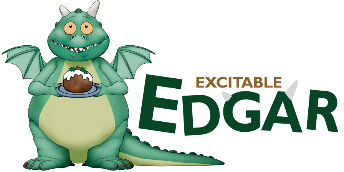 L.O. I can plan a diary entry.